Name: _______________________________________________________ Class: ____________Before deciding that bike tour customers could ride 60 – 90 miles each day, the Ocean Bike Tours partners went on a test ride. The (time, distance) data for their ride are shown in the table below.Ocean Bike Tours Test RidePlot these data on a coordinate graph with scales and labels.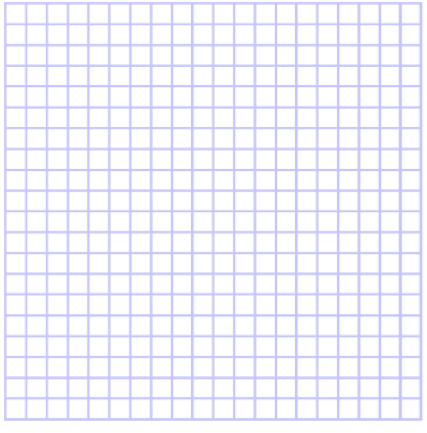 At what time(s) in the ride were the four business partners riding fastest? How is that information shown in the table and on the graph?____________________________________________________________________________________________________________________________________________________________________________________________________________________________________________________________________________________________________________________________________________At what time(s) in the ride were they riding slowest? How is that information shown in the table and on the graph?____________________________________________________________________________________________________________________________________________________________________________________________________________________________________________________________________________________________________________________________________________How would you describe the overall pattern in cyclist speed throughout the test run?_______________________________________________________________________________________________________________________________________________________________________________________________________________________________________________________________________________________________________________________________________________________________________________________________________________________________What might explain the dip in the distance data between 2.5 and 3.5 hours?___________________________________________________________________________________________________________________________________________________________________________________________________________________________________________________________________________________________________________________________________________________________________________________________________________      _______________________________________________________________________________Time (h)00.51.01.52.02.53.03.54.05.05.56.0Distance (mi)01019273439364353626672